Postal address: 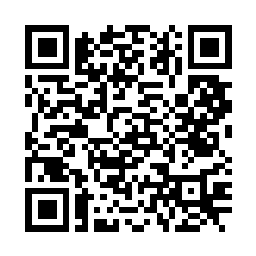 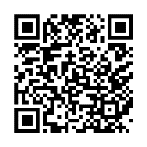 Christ the King House Trenchard Avenue TS17 0EGT: 01642 750467Email: thornaby@rcdmidd.org.uk26th Sunday of the Year (C)	                           	                                    September 25th, 2022SUNDAY MASS TIMES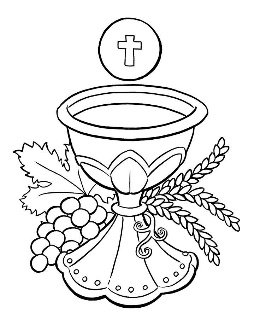 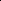 Saturday 6.00pm St. Patrick’s church9.30am Christ the King church11.00am St. Patrick’s church WEEKDAY LITURGIES                                                   Tuesday	11.00am St. Patrick’s {Funeral Service}                                    	       Wednesday 	10.00am  St. Patrick’s                                    Thursday	10.00am St. Patrick’s {Funeral Service}                                                        Friday              10.00am  St. Patrick’s SACRAMENT OF RECONCILIATION any time on request MASS INTENTIONS RECEIVED: Special Intention, Ernest, Mary and Kathleen Gibson, In Thanksgiving, Grace and Harry’s Intentions, Queen Elizabeth II, Maureen Hunton R.I.P., Theresa and Ernest Macaulay (Anni.), Ian Meddick R.I.P.,ANNIVERSARIES September 25th – October 1st:Odel Bennet,  Barry Garside,  Harry March,  Ann O' Neill,  Patricia Joan Pearce,  Patrick John Ritchie,  Francis Corr,Margaret White,  Geoffrey Fletcher,  Joseph Leonard Major,  Stan J. Elsey,  Mary Waters,  Jean Thompson,Matthew Robinson,  Betty Wassell,  James B. Ferguson,  Edwin Jones.PLEASE REMEMBER in your prayers all our sick and housebound brothers and sisters.The word this weekAmos 6:1, 4–7 		Woe to the complacent rich!Psalm 146 		“My soul, give praise to the Lord,’ 1 Timothy 6:11–16 	Seek after virtues with lasting value.Luke 16:19–31 		There once was a rich man, and at his gate lay the beggar LazarusAmos condemns the people of Zion in today’s first reading, for they relax in complacency and self-absorption while their country is collapsing.  In the Gospel, Jesus condemns the rich man to an eternity in torment after he spent his life in luxury while ignoring the beggar at his gate.  The twist in the last line is powerful: “they will not be convinced even if someone should rise from the dead.”  Since our world still sees a division between rich and poor, how true those words have become!AT MASS TODAY WE PRAY Eucharistic Prayer 1 for Reconciliation with its own Preface.  God gathers us, rich and poor alike, around this holy altar. As we lift up our hearts in this great prayer of thanksgiving, let us be mindful of those who hunger and thirst for justice and peace.RECENTLY DECEASED: Please remember in your prayers Mrs. Theresa Thompson, aged 69, from Eaglescliffe, who died recently.  Her Funeral Service will take place in St. Patrick’s church on Tuesday, September 27th, at 11.00amALSO, Maureen Wyatt, aged 75, from Thornaby, who died recently.  Her Funeral Service will take place in St. Patrick’s church on Thursday, September 29th at 10.00am.  May they rest in peace.TEA/COFFEE ETC after Sunday morning Mass at Christ the King and St. Patrick’s“GEORGE’S JOURNEY TO LOURDES”: On Friday, October 7th, {Feast of Our Lady of the Rosary} a Fund Raiser will be held at The Queens Social Club to raise funds to send a three-year-old boy and his mother to Lourdes next year.Music and song as well as Bingo, Raffles and much more.  Tickets just £5.00 from Dave Quigley Telephone 07951 406290.Tickets also available after Mass in church porch.ST. PATRICK’S CHRISTMAS CRAFT FAIR on Saturday, 12th November, and we would like to ask our parishioners if they would be able to donate any of the following items Gifts, Chocolates, Bottles, to help us towards our tombola stall and raffle.                                                                         All proceeds from the Fair goes to the restoration fund.RELICS OF ST. BERNADETTE will be at the Cathedral, Coulby Newham, from 1pm Sunday next, October 2nd, until1.00pm on Monday, October 3rd.MESSAGE FROM ANN AND BRIAN HUDSON: “Thank you to everyone for your prayers, Mass intentions, floral tributes, cards, donations, or anyone who helped in anyway. Your love and kindness brought us great comfort and will always be remembered.  The celebration of Mass for Mam will remain in our hearts forever.  Collection total £664.65 plus private donations. Monies to be shared with Church Restoration Fund and Breast Cancer Research.  God bless.”AEROBICS CLASS has re-started in St. Patrick’s parish hall on Wednesdays 6.30pm – 7.30pm MESSAGE FROM BRIDIE MEDDICK: “Thank you most sincerely for your kind thoughts, prayers, and messages of support we have received from Parishioners on the death of our beloved husband and Dad, Ian.  God Bless.”THORNABY FOOD BANK COLLECTION next weekend – October 1st/2nd.  Items can be left in church porch.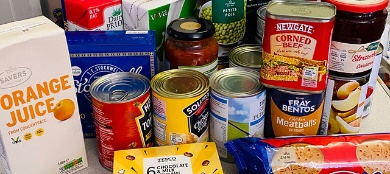 26th Sunday of the Year (C)September 25th, 2022First reading				Amos 6:1,4-7 The almighty Lord says this:Woe to those ensconced so snugly in Zionand to those who feel so safe on the mountain of Samaria,those famous men of this first of nationsto whom the House of Israel goes as client.Lying on ivory bedsand sprawling on their divans,they dine on lambs from the flock,and stall-fattened veal;they bawl to the sound of the harp,they invent new instruments of music like David,they drink wine by the bowlful,and use the finest oil for anointing themselves,but about the ruin of Joseph they do not care at all.That is why they will be the first to be exiled;the sprawlers’ revelry is over.Second reading   				1 Timothy 6:11-16 As a man dedicated to God, you must aim to be saintly and religious, filled with faith and love, patient and gentle. Fight the good fight of the faith and win for yourself the eternal life to which you were called when you made your profession and spoke up for the truth in front of many witnesses. Now, before God the source of all life and before Christ, who spoke up as a witness for the truth in front of Pontius Pilate, I put to you the duty of doing all that you have been told, with no faults or failures, until the Appearing of our Lord Jesus Christ,who at the due time will be revealedby God, the blessed and only Ruler of all,the King of kings and the Lord of lords,who alone is immortal,whose home is in inaccessible light,whom no man has seen and no man is able to see:to him be honour and everlasting power. Amen. Gospel AcclamationAlleluia, alleluia!The sheep that belong to me listen to my voice,says the Lord,I know them and they follow me.Alleluia!Gospel Reading				Luke 16:19-31 Jesus said to the Pharisees: ‘There was a rich man who used to dress in purple and fine linen and feast magnificently every day. And at his gate there lay a poor man called Lazarus, covered with sores, who longed to fill himself with the scraps that fell from the rich man’s table. Dogs even came and licked his sores. Now the poor man died and was carried away by the angels to the bosom of Abraham. The rich man also died and was buried.  ‘In his torment in Hades he looked up and saw Abraham a long way off with Lazarus in his bosom. So he cried out, “Father Abraham, pity me and send Lazarus to dip the tip of his finger in water and cool my tongue, for I am in agony in these flames.” “My son,” Abraham replied “remember that during your life good things came your way, just as bad things came the way of Lazarus. Now he is being comforted here while you are in agony. But that is not all: between us and you a great gulf has been fixed, to stop anyone, if he wanted to, crossing from our side to yours, and to stop any crossing from your side to ours.”  ‘The rich man replied, “Father, I beg you then to send Lazarus to my father’s house, since I have five brothers, to give them warning so that they do not come to this place of torment too.” “They have Moses and the prophets,” said Abraham “let them listen to them.” “Ah no, father Abraham,” said the rich man “but if someone comes to them from the dead, they will repent.” Then Abraham said to him, “If they will not listen either to Moses or to the prophets, they will not be convinced even if someone should rise from the dead.”’